Всемирный день борьбы с туберкулезом 2019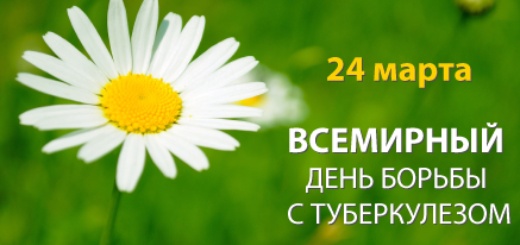 Одной из самых известных и страшных болезней последних веков является туберкулез. Практически каждый житель на нашей планете наслышан об этом недуге. Но хуже всего то, что заразиться им также может любой, кто столкнется с его распространителем. Чтобы предупреждать заражение и проводить эффективную профилактику болезни, человечество утвердило один очень нужный праздник – День борьбы с туберкулезом.Отмечать его начали с 1993 года. Дата празднования, 24 марта, совпадает с днем, когда много лет назад, в 1992 году, весь мир услышал о большом открытии. Ученый, занимавшийся изучением неизлечимой хвори, о которой упоминали еще в древние времена, определил ту частичку, которая поражает человеческий организм и порождает развитие легочной болезни. Сегодня ее называют палочкой Коха.Безусловно, одним праздником решить проблему не удастся. Однако, благодаря мероприятиям и специальным программам, направленных на осведомление населения об эффективной защите, профилактике и лечении туберкулеза, можно спасти множество жизней на Земле.В день, посвященный борьбе с туберкулезом, в больницах и клиниках во всем мире проводятся профилактические обследования, диагностика болезни и делаются вакцинации. Также в этот день принято открывать новые лечебные специализированные учреждения и закупать новейшие профилактические и лечебные препараты.
Гирик  А.И.—врач-пульмонолог